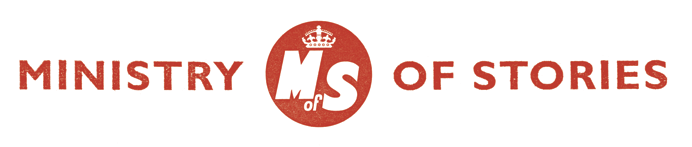 Enhanced DBS Clearance ChecklistDear Volunteer,To volunteer at the Ministry of Stories in a workshop you must apply for a Disclosure and Barring Service certificate.Here’s what you need to know:Shop volunteers do not require a DBS certificateYou do not need to reapply if you already have a DBS certificate and it is registered online with the DBS Update ServiceThere will be a time set aside at your induction to complete the DBS application formPlease complete the below checklist to make sure you have everything you need before attending the inductionWe will use the documents to verify your identity so we can countersign the form and send to the DBSIf you miss something it could mean we are unable to countersign your DBS form, which may delay your volunteer start date Further advice before completing the formIf you do not have a passport there are other ways we can verify you identity. If this applies to you please call 020 7729 4159 or  email  volunteers@ministryofstories.org to discuss further.If you have a criminal conviction, caution or reprimand you may have to declare this when completing the application. In line with DBS guidelines some of some of the above may be filtered out. For more information please visit the DBS websiteTransgender applicants should contact the DBS sensitive applications line on 0151 676 1452 or email sensitive@dbs.gsi.gov.uk for further advice about completing the application formAcceptable Documentation for DBS CheckingGroup 1: Primary Identity DocumentsGroup 2a: Trusted Government DocumentsGroup 2b: Financial and Social History DocumentsWhat you need to bring…What you need to bring…✔PassportWe ask all volunteers to provide their passport as part of our DBS checks.Other ID documentsYour passport is classed as a Group 1 document. In addition to this we require a further two documents from either group 1, 2a or 2b; one of which must verify your current address. Please see tables on page 2 and 3 for details of acceptable documents. Please note in particular how old these documents can be.Proof of right to work in UKAs part of the ID checking procedure we need to see that you are eligible to work in the UK. To show this you need a valid UK/EU Passport or current visa valid for at least six months or leave to remain.Proof of current addressYou must prove your current address with a valid document from within the last three months. Some documents state a validity period of twelve months. However, if they are dated within the validity period but outside the last three months they are only acceptable as proof of ID and not proof of address. Please note, we are unable to accept printed statements unless they are marked by your bank or building society with an official stamp.Current name and date of birthYou must confirm your date of birth and your current name. For most people a passport will validate this information. Where there has been a recent change of name proof will be required.Five year address historyYou must confirm your full address history going back 5 years with no gaps. Proof of residence for previous addresses is not required. If you had no fixed abode for a period of time you must be able to state roughly which city you were living in. If you have been a student during this period but were registered on the electoral roll or had post delivered at your parent’s home, you may use this address at your own discretion.Driver’s licenceIf you have a driver’s licence please bring this with you. A provisional driver’s licence is also acceptable.National insurance numberPlease bring your national insurance number if you have one. If you have proof of your NI number, such as a NI card or a pay slip, please bring this too.Additional documentsYou may wish to bring more than the required number of documents in case one of your documents is not acceptable. It is better to have too many forms of ID than not enough.DocumentNotesPassportAny current and valid passportBiometric residence permitUKCurrent driving licence photocard - (full or provisional)UK, Isle of Man, Channel Islands and EUBirth certificate - issued at time of birthUK and Channel Islands - including those issued by UK authorities overseas, eg embassies, High Commissions and HM ForcesAdoption certificateUK and Channel IslandsDocumentNotesCurrent driving licence photocard - (full or provisional)All countries outside the EU (excluding Isle of Man and Channel Islands)Current driving licence (full or provisional) - paper version (if issued before 1998)UK, Isle of Man, Channel Islands and EUBirth certificate - issued after time of birthUK and Channel IslandsMarriage/civil partnership certificateUK and Channel IslandsHM Forces ID cardUKFirearms licenceUK, Channel Islands and Isle of ManDocumentNotesIssue date and validityMortgage statementUK or EEAWe cannot accept print-outsIssued in last 12 monthsOriginal bank or building society statementUK and Channel Islands or EEAWe cannot accept print-outs unless stamped by the financial institutionIssued in last 3 monthsBank or building society account opening confirmation letterUKIssued in last 3 monthsCredit card statementUK or EEAIssued in last 3 monthsFinancial statement, eg pension or endowmentUKWe cannot accept print-outsIssued in last 12 monthsP45 or P60 statementUK and Channel IslandsIssued in last 12 monthsCouncil Tax statementUK and Channel IslandsWe cannot accept print-outsIssued in last 12 monthsWork permit or visaUKValid up to expiry dateLetter of sponsorship from future employment providerNon-UK or non-EEA only - valid only for applicants residing outside of the UK at time of applicationMust still be validUtility billUK - not mobile telephone billWe cannot accept print-outsIssued in last 3 monthsBenefit statement, eg Child Benefit, PensionUKWe cannot accept print-outsIssued in last 3 monthsCentral or local government, government agency, or local council document giving entitlement, eg from the Department for Work and Pensions, the Employment Service, HMRCUK and Channel IslandsWe cannot accept print-outsIssued in last 3 monthsEU National ID card-Must still be validCards carrying the PASS accreditation logoUK and Channel IslandsMust still be validLetter from head teacher or college principalUK - for 16 to 19 year olds in full time education - only used in exceptional circumstances if other documents cannot be providedMust still be valid